Załącznik nr 2TECZKA PAPIEROWA A4 FOLIA MAT 2-bigowa wg projektu Zamawiającegoformat A4;wykonana z papieru kreda 350 g mat;2-bigowa (z grzbietem 5 mm);wykończenie: folia mat;teczka składana na płasko;wykonanie teczki wg poniższego wzoru;nadruk na przedniej i tylnej stronie teczki wg projektu Zamawiającego;zamawiana ilość: 70 szt.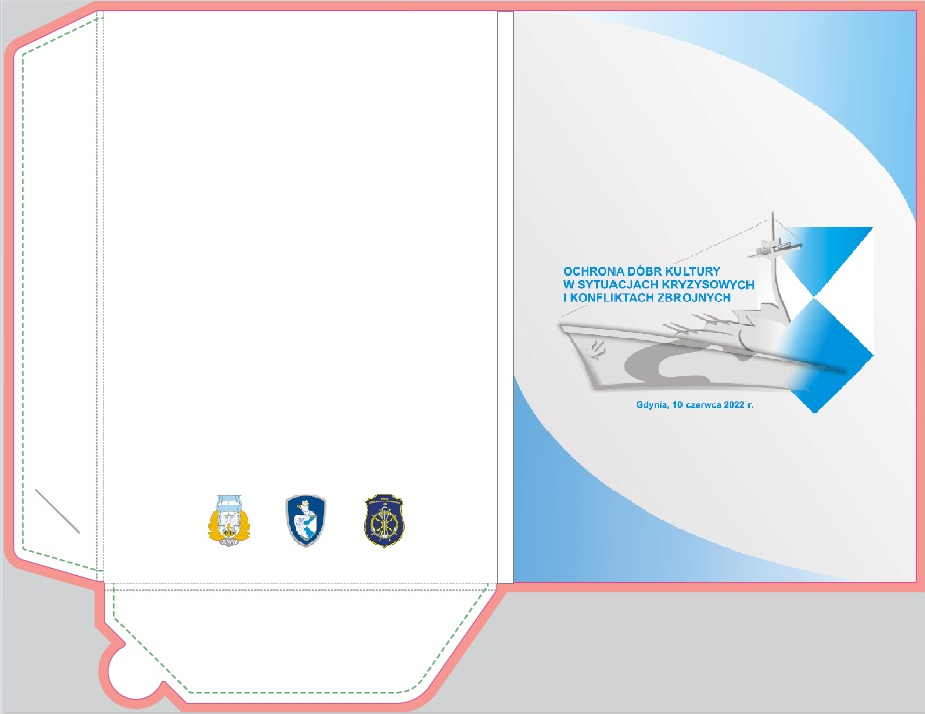 